Niedziela Świętej Rodziny – Jezusa, Maryi i JózefaEwangelia wg św. Mateusza 2,13-15.19-23. Gdy Mędrcy odjechali, oto anioł Pański ukazał się Józefowi we śnie i rzekł: «Wstań, weź Dziecię i Jego Matkę i uchodź do Egiptu; pozostań tam, aż ci powiem; bo Herod będzie szukał Dziecięcia, aby Je zgładzić».
On wstał, wziął w nocy Dziecię i Jego Matkę i udał się do Egiptu;
tam pozostał aż do śmierci Heroda. Tak miało się spełnić słowo, które Pan powiedział przez Proroka: "Z Egiptu wezwałem Syna mego".
A gdy Herod umarł, oto Józefowi w Egipcie ukazał się anioł Pański we śnie,
i rzekł: «Wstań, weź Dziecię i Jego Matkę i idź do ziemi Izraela, bo już umarli ci, którzy czyhali na życie Dziecięcia».
On więc wstał, wziął Dziecię i Jego Matkę i wrócił do ziemi Izraela.
Lecz gdy posłyszał, że w Judei panuje Archelaus w miejsce ojca swego, Heroda, bał się tam iść. Otrzymawszy zaś we śnie nakaz, udał się w strony Galilei.
Przybył do miasta, zwanego Nazaret, i tam osiadł. Tak miało się spełnić słowo Proroków: "Nazwany będzie Nazarejczykiem".29.12.2019   Niedziela Świętej Rodziny – Jezusa, Maryi i Józefa1. We wtorek  zakończenie  Roku  kalendarzowego  i  podsumowanie  wydarzeń  parafialnych  w  2019  r.  o  g.  16.00 Msza św., a po niej nabożeństwo dziękczynne za miniony rok2. We  środę  Uroczystość  Matki  Bożej  Rodzicielki – Nowy  Rok.  Msze  Św.  tak  jak  w  każdą  uroczystość  i  niedzielę. W  tym  dniu  będzie  przedstawiony  plan  gospodarczy  w  parafii  na  2020  rok.3. W tym tygodniu I-czwartek, piątek, sobota miesiąca – adoracje rano od g. 6.30, zmianka  różańcowa  z  racji  I  niedzieli  o  g.  11.30,4. W poniedziałek po przyszłej niedzieli Uroczystość Trzech Króli. Msze św. tylko do południa, na każdej z nich poświęcenie kredy. Główna Msza o g. 11.00  a  następnie   Orszak  Trzech  Króli.  W  tym  dniu  Mszy  św.  wieczorowej  nie  będzie. Prosimy, aby w tym dniu nie parkować samochodów na trasie Orszaku, tj. od bazyliki na ul. Piłsudskiego do ul. Kościuszki, przez część ul. Konopnickiej do ul. 1 Maja i w kierunku do bazyliki. Samochody pozostawione na trasie mogą być odholowane przez odpowiednie służby.5. Wzorem ubiegłego roku zwracamy się z uprzejmą prośbą do wszystkich chętnych osób o przyniesienie ciasta na wspólną agapę po Orszaku Trzech Króli. Przyjmowanie ciasta będzie odbywać się w godzinach od 7.30 do 10.45 przy hali sportowej Szkoły Podstawowej im.  Czesława Tańskiego.6. Porządek  kolędy  w   tym  tygodniu.7. Bóg zapłać za ofiary na rewitalizację cmentarza: bezimienna z ul. Narutowicza – 100 zł, Joanna i Arkadiusz Podskok – 500 zł, Franciszka i Jan Tychmanowicz z Nowego Pawłowa – 200 zł8. W tym tygodniu odeszła do Pana: Janina Olczak, której pogrzeb odbędzie się jutro.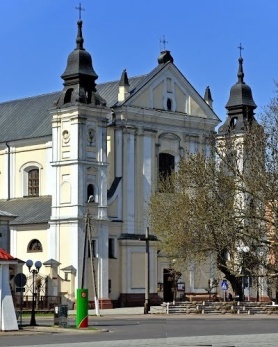 29 grudnia 2019 r.W CIENIU BazylikiPismo Parafii Trójcy św. w Janowie Podlaskim-do użytku wewnętrznego-PONIEDZIAŁEK – 30 grudniaPONIEDZIAŁEK – 30 grudnia7.00 1. +gr.4 Janinę Andrusiuk2. +za zmarłych polecanych w wypominkach parafialnych3. +Stanisławę w 5 r., Ryszarda, zm z rodz Pszczołów, Pancewiczów – of. rodzinaWTOREK – 31 grudniaWTOREK – 31 grudnia7.00 +Zygfryda Omelaniuka w 1 r. – of. Córki i żona16.001. +gr.5 Janinę Andrusiuk2. +Jana Mamruka w (r.), Władysławę, Anastazję, BazylegoŚRODA – 1 styczniaŚRODA – 1 stycznia8.00 1. +gr.6 Janinę Andrusiuk2. +Antoninę, Annę, Antoniego, Stanisława, Jadwigę, Stefanię, Zofię, zm z rodz Tychmanowiczów, Edwarda Czyżaka – of. Anna Czyżak9.301. +Józefa Chilkiewicza w (r.), Jana, Marię, Józefę, Helenę, Eugeniusza, Anielę, Franciszka – of. rodzina2. +Władysława, Sabinę, Wiktora, Wacława, Katarzynę, Jerzego, Mariannę – of. Janina Kosińska11.30+Stefanię Andruszkiewicz w 6 r. – of. rodzina17.001. W intencji uczestników nowenny do MBNP2. +Janinę w (r.), Jana, Ksienię, Jakuba, Katarzynę, Bolesława – of. Urszula IwaniukCZWARTEK – 2 styczniaCZWARTEK – 2 stycznia7.001. +gr.7 Janinę Andrusiuk2. W intencji Ojca Świętego Franciszka, ks. Bpa Kazimierza, ks. Bpa Piotra, za księży pracujących i pochodzących z naszej parafii, brata Piotra, Mariusza, za których modli się Apostolat Margaretka3. +Janinę w (r.), Antoniego, Romana, Zenona, Jana, zm z rodz Stefaniuków, Tychmanowiczów – of. Janina KrzesiakPIĄTEK – 3 styczniaPIĄTEK – 3 stycznia7.001. +gr.8 Janinę Andrusiuk2. +Antoniego, Reginę, Stanisławę, Teofika, Franciszka, zm z rodz Hładoniuków3. +Stanisława Kosińskiego w (r.), Irenę, Mariana Kosińskich – of. Jadwiga KosińskaSOBOTA – 4 styczniaSOBOTA – 4 stycznia7.001. +gr.9 Janinę Andrusiuk2. +Stanisława Januszka w 1 r. – of. Wnuki3. +Janinę w 15 r., Franciszka Paluchów oraz ich rodziców17.00ŚlubNIEDZIELA – 5 styczniaNIEDZIELA – 5 stycznia8.001. +gr.10 Janinę Andrusiuk2. +Mariannę Buczyńską w (r.), Kazimierza, zm z rodz Buczyńskich i Sidoruków – of. dzieci 9.301. +Jana Kapłana, Kazimierę Kapłan, Józefa, Mariannę2. +Wincentego Offmana w 16 r., Bronisławę, Janinę Paluch w 14 r., Franciszka Palucha – of. Rodzina3. Dz – bł w 18 r. urodzin Barbary Bilicz o Boże bł i potrzebne łaski – of. rodzice11.301. +Katarzynę, Michała, Feliksa, Cecylię, Annę, Jana, Marię, Bronisławę, Melanię, zm z rodz Abramczuków, Grobelów – of. córka2. Dz – bł w 50 r. ślubu Teresy i Eugeniusza z prośbą o Boże bł i potrzebne łaski, opiekę MB – of. Dzieci i wnuki3. +Janinę Olczak w 9 dz i Stanisława w 1 r.17.00+Marię, Konstantego, Alojzego, zm z rodz Pańków i Dubiszów – of. Irena Pańko30.12 PoniedziałekGodz. 8.00Łukowiska 30.12 PoniedziałekGodz. 8.00Błonie30.12 Poniedziałek11.30Kolonia Janów, Zaborek, Odkowiec30.12 Poniedziałek8.00Wygoda31.12 WtorekGodz. 8.00Granna31.12 WtorekGodz. 8.00Stary  Pawłów31.12 WtorekGodz. 8.00Stary  Pawłów31.12 WtorekGodz. 8.00Kajetanka02.01 CzwartekGodz. 8.00Ostrów02.01 CzwartekGodz. 8.00Staroklasztorna, Szkolna02.01 CzwartekGodz. 8.00Klonownica Mała03.01 PiątekGodz. 8.00Siedlecka03.01 PiątekGodz. 8.00Konopnickiej, Starocerkiewna03.01 PiątekGodz. 8.00Ul. Bialska  z blokami04.01 SobotaGodz. 8.00Od plebanii Sienkiewicza Krzyształowicza, Orzeszkowej04.01 SobotaGodz. 8.00Bloki 1 Maja04.01 SobotaGodz. 8.00Brzeska  oraz  bloki SG